Совет депутатов муниципального образования«Новодугинский район» СМОЛЕНСКОЙ ОБЛАСТИРЕШЕНИЕот «06» мая 2024 г.                                                                                                № 33В соответствии со статьей 13 Федерального закона от 6 октября 2003 года 
№ 131-ФЗ «Об общих принципах организации местного самоуправления в Российской Федерации», Уставом муниципального образования «Новодугинский район» Смоленской области,Совет депутатов муниципального образования «Новодугинский район» Смоленской области          РЕШИЛ: 1. Выступить с инициативой о преобразовании муниципальных образований, входящих в состав муниципального образования «Новодугинский район» Смоленской области: Высоковское сельское поселение Новодугинского района Смоленской области, Днепровское сельское поселение Новодугинского района Смоленской области, Извековское сельское поселение Новодугинского района Смоленской области, Новодугинское сельское поселение Новодугинского района Смоленской области, Тесовское сельское поселение Новодугинского района Смоленской области, путем объединения всех поселений во вновь образованное муниципальное образование с наделением его статусом муниципального округа –  муниципальное образование «Новодугинский муниципальный округ» Смоленской области с административным центром в селе Новодугино.2.  Предложить представительным органам муниципальных образований: Высоковское сельское поселение Новодугинского района Смоленской области, Днепровское сельское поселение Новодугинского района Смоленской области, Извековское сельское поселение Новодугинского района Смоленской области, Новодугинское сельское поселение Новодугинского района Смоленской области, Тесовское сельское поселение Новодугинского района Смоленской области:                                        2.1.  Рассмотреть настоящую инициативу, назначить и провести публичные слушания по вопросу преобразования муниципальных образований: Высоковское сельское поселение Новодугинского района Смоленской области, Днепровское сельское поселение Новодугинского района Смоленской области, Извековское сельское поселение Новодугинского района Смоленской области, Новодугинское сельское поселение Новодугинского района Смоленской области, Тесовское сельское поселение Новодугинского района Смоленской области, путем объединения всех поселений во вновь образованное муниципальное образование с наделением его статусом муниципального округа –  муниципальное образование «Новодугинский муниципальный округ» Смоленской области с административным центром в селе Новодугино.2.2. По итогам проведения публичных слушаний рассмотреть вопрос о выражении согласия на преобразование муниципальных образований: Высоковское сельское поселение Новодугинского района Смоленской области, Днепровское сельское поселение Новодугинского района Смоленской области, Извековское сельское поселение Новодугинского района Смоленской области, Новодугинское сельское поселение Новодугинского района Смоленской области, Тесовское сельское поселение Новодугинского района Смоленской области, путем объединения всех поселений во вновь образованное муниципальное образование с наделением его статусом муниципального округа –  муниципальное образование «Новодугинский муниципальный округ» Смоленской области с административным центром в селе Новодугино.	2.3.  Направить в адрес Совета депутатов муниципального образования «Новодугинский район» Смоленской области решения, указанные в пункте 2 настоящего решения.	3. Направить настоящее решение в представительные органы поселений, указанных в пункте 1 настоящего решения.4. Настоящее решение подлежит официальному опубликованию (обнародованию) и вступает в силу со дня его подписания.   Об инициировании вопроса о преобразовании муниципальных образований, входящих в состав муниципального образования «Новодугинский район» Смоленской области, путем объединения всех поселений во вновь образованное муниципальное образование с наделением его статусом муниципального округа – муниципальное образование «Новодугинский муниципальный округ» Смоленской области с административным центром в селе Новодугино Председатель Совета депутатов муниципального образования«Новодугинский район» Смоленской области                        С.А.ГоринГлава муниципального образования                 «Новодугинский район»                                     Смоленской области                                                      В.В.Соколов	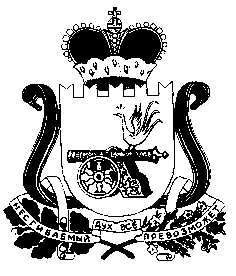 